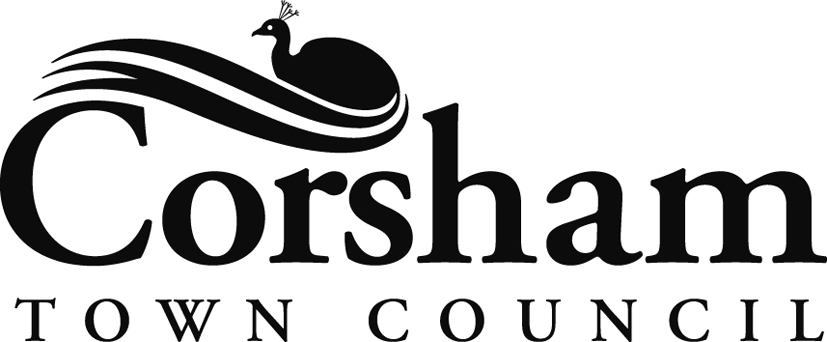 Town Hall, High Street, Corsham, Wiltshire SN13 0EZTel: 01249 702130           Email: towncouncil@corsham.gov.uk       www.corsham.gov.uk2 November 2017To:	All Members of the Community Services Committee: Councillors Ms L Bray, N Farmer, C Fuller, Mrs R Hopkinson, M Jackson, D Jones, S Moysey, N Pocock, R Taylor, Mrs M Wakeman, Mrs A White	All other Members of the Council for information.Dear CouncillorThe next meeting of the Community Services Committee will be held in the Town Hall on Wednesday 8 November 2017, commencing at 7.30pm.Yours sincerelyDavid J MartinCHIEF EXECUTIVEAGENDAApologiesPublic Question Time and PetitionsDeclarations of InterestTo receive any Declaration(s) of Interest under Corsham Town Council’s Code of Conduct issued in accordance with the Localism Act 2011.Matters Arising from the Minutes of the Community Services Committee meeting held on 13 September 2017 – for information only.Reports from Council representatives appointed to outside bodies.Strategic Plan Monitoring and Evaluation (Minute CS 29/17 and others) – The attached Monitoring and Evaluation sheets provide details of all the actions within the Strategic Plan themes covered by the Community Services Committee (along with related actions which are monitored by other Committees/Council for information), with Notes (attached) highlighting the progress made in the last two months – for information and comment.Street Fair 16 September 2017 (Minute CS 34/17, 30/17 and others) – The Head of Community Services will give feedback on this year’s Street Fair. Ideas and suggestions for next year’s Street Fair, which will take place on Saturday 15 September 2018, are welcome – for information and comment.Peacock Arts Trail 2017 (Minute CS 32/17) – The Tourism and Events Officer will give feedback on the Town Council’s involvement in this year’s Trail, including the Youth Art Exhibition held at the Town Hall, and the proposal, as highlighted in the Creative Corsham Strategy, that the Town Hall become a more permanent exhibition space for the visual arts. Following this year’s success, it is recommended that the Town Hall be made available as a Peacock Arts Trail venue for 2019 and that the Council Chamber be used as a regular exhibition space for visual art – for comment and approval.Christmas Lights Switch On 1 December 2017 (Minute CS 33/17 and others) – The Head of Community Services will give an update on the plans for the Switch On – for information and comment.Community Services Budget 2018/19 – Draft budget proposals for 2018/19 are attached – for consideration.